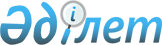 О признании утратившим силу постановления акимата Аккайынского района Северо-Казахстанской области от 2 марта 2015 года № 80 "Об определении мест для размещения агитационных печатных материалов и предоставлении помещений для проведения встреч с избирателями на территории Аккайынского района"Постановление акимата Аккайынского района Северо-Казахстанской области от 5 мая 2015 года № 139      В соответствии со статьей 43-1 Закона Республики Казахстан от 24 марта 1998 года "О нормативных правовых актах" акимат Аккайынского района Северо-Казахстанской области ПОСТАНОВЛЯЕТ:

      1. Признать утратившим силу постановление акимата Аккайынского района Северо-Казахстанской области от 2 марта 2015 года № 80 "Об определении мест для размещения агитационных печатных материалов и предоставлении помещений для проведения встреч с избирателями на территории Аккайынского района" (зарегистрировано в Реестре государственной регистрации нормативных правовых актов от 5 марта 2015 года № 3138, опубликовано в № 11 от 12 марта 2015 года районной газеты "Колос", в № 11 от 12 марта 2015 года районной газеты "Аққайың").

      2. Контроль за исполнением настоящего постановления возложить на исполняющего обязанности руководителя аппарата акима Аккайынского района Северо-Казахстанской области Сарсымбаева С.К. 

      3. Настоящее постановление вводится в действие со дня подписания.


					© 2012. РГП на ПХВ «Институт законодательства и правовой информации Республики Казахстан» Министерства юстиции Республики Казахстан
				
      Аким района

Д. Байтулешов
